	ОДОБРЯВАМ:	_____________________АННА ТЕМЕЛКОВАВЪЗЛОЖИТЕЛ, СЪГЛАСНО ЗАПОВЕД № РД 15-902/14.09.2012г.ДОКУМЕНТАЦИЯЗАУЧАСТИЕ В ПРОЦЕДУРА ЗА ВЪЗЛАГАНЕ НА ОБЩЕСТВЕНА ПОРЪЧКА ПО РЕДА НА ГЛАВА ОСЕМ ”А” ОТ ЗАКОНА ЗА ОБЩЕСТВЕНИТЕ ПОРЪЧКИ С ПРЕДМЕТ„СЪЗДАВАНЕ И РЕАЛИЗИРАНЕ НА КОМУНИКАЦИОННА СТРАТЕГИЯ, ИНФОРМИРАНЕ И ПУБЛИЧНОСТ ЗА НУЖДИТЕ НА  ПРОЕКТ BG051PO001-5.2.10-0001 „ПОСОКА:СЕМЕЙСТВО” ФИНАНСИРАН ПО ОПЕРАТИВНА ПРОГРАМА „РАЗВИТИЕ НА ЧОВЕШКИТЕ РЕСУРСИ”СОФИЯ 2012 г.СЪДЪРЖАНИЕНАДОКУМЕНТАЦИЯЗАУЧАСТИЕ В ПРОЦЕДУРА ЗА ВЪЗЛАГАНЕ НАОБЩЕСТВЕНА ПОРЪЧКА ПО РЕДА НА ГЛАВА ОСЕМ ”А” ОТ ЗАКОНА ЗА ОБЩЕСТВЕНИТЕ ПОРЪЧКИ С ПРЕДМЕТ„СЪЗДАВАНЕ И РЕАЛИЗИРАНЕ НА КОМУНИКАЦИОННА СТРАТЕГИЯ, ИНФОРМИРАНЕ И ПУБЛИЧНОСТЗА НУЖДИТЕ НА  ПРОЕКТ BG051PO001-5.2.10-0001 „ПОСОКА:СЕМЕЙСТВО” ФИНАНСИРАН ПО ОПЕРАТИВНА ПРОГРАМА „РАЗВИТИЕ НА ЧОВЕШКИТЕ РЕСУРСИ“ОБРАЗЕЦ № 1 – ОфертаОБРАЗЕЦ № 2– Декларация за регистрация по ЗТРОБРАЗЕЦ № 3 – Декларация по чл. 47, ал. 1, т. 1, ал. 2, т. 2 и 5 и ал. 5, т. 1 от ЗОПОБРАЗЕЦ № 4– Декларация по чл. 47, ал. 1, т. 2 и 3, ал. 2, т. 1, 2а, 3 и 4 и ал. 5, т. 2 от ЗОПОБРАЗЕЦ № 5 –Декларация, съдържаща информация за общия оборот и за оборота отдейност сходна спредмета на поръчката,  съгласно чл. 50, ал. 1, т. 3 от ЗОПОБРАЗЕЦ № 6– Декларация, съдържаща списък на изпълнените от участника договори, съгласно чл. 51, ал. 1, т. 1 от ЗОПОБРАЗЕЦ № 7 – Декларация,  съдържаща списък на екипа специалисти, които ще отговарят за извършването на поръчкатаОБРАЗЕЦ №  8– Професионална автобиография на специалиститеОБРАЗЕЦ №  9– Декларация заучастието или неучастието на подизпълнителипо чл. 56, ал. 1, т. 8 от Закона за обществените поръчкиОБРАЗЕЦ №  10– Декларация за съгласие за участие като подизпълнителОБРАЗЕЦ №  11– Декларация по чл. 56, ал. 1, т. 12 от Закона за обществените поръчки за приемане на условията в проекта на договораОБРАЗЕЦ №  12– Техническо предложение по чл. 56, ал. 1, т. 7 от ЗОПОБРАЗЕЦ №  13– Проект на договор ПРИЛОЖЕНИЕ КЪМ ДОГОВОРА – Банкова гаранция за изпълнениеОБРАЗЕЦ № 14 – Ценово предложение, съгласно чл. 56, ал. 1, т. 10 от ЗОПОБРАЗЕЦ № 15 - Анкетни карти /приложение 3/РАЗДЕЛ І – ОБЩИ УСЛОВИЯПравно основание за избора на процедурата: До края на текущата 2012 година за Възложителя не възниква основание да провежда други процедури за възлагане на обществени поръчки свързани с избор на изпълнител за създаване и реализиране на комуникационна стратегия, информиране и публичност. На настоящата процедура може да бъде формирана точна прогнозна стойност, тъй като е заложена максимално допустима стойност за извършване на услугата, разписана в бюджета на проект BG051PO001-5.2.10-0001„ПОСОКА: семейство” финансиран по Oперативна програма „Развитие на човешките ресурси” и определената от Възложителя прогнозна стойността на обществената поръчка възлиза  на 15 600 с вкл. ДДС. Съгласно чл.14, ал.4, т.2 от ЗОП, при  доставки и услуги на стойност от 20 000 лв. до 66 000 лв. без вкл. ДДС,Възложителят може да не провежда процедурите по закона, но да приложи условията и реда на глава осма "а" и да проведе процедура с публикуване на публична покана.Обект на настоящата обществена поръчка е „услуга” по смисъла на чл. 3, ал. 1, т. 2 от ЗОП.Предмет на поръчката: „Създаване и реализиране на комуникационна стратегия, информиране и публичностза нуждите на  проектBG051PO001-5.2.10-0001 „ПОСОКА:СЕМЕЙСТВО”финансиран по Оперативна програма „Развитие на човешките ресурси“ТЕХНИЧЕСКО ЗАДАНИЕМинистерство на здравеопазването (МЗ) в качеството му на Конкретен бенефициент изпълнява проект „ПОСОКА:семейство” BG051PO001-5.2.10-0001, финансиран по Оперативна програма „Развитие на човешките ресурси”, Приоритетна ос 5 „Социално включване и насърчаване на социалната икономика”, процедура за директно предоставяне на безвъзмездна помощ BG051PO001-5.2.10 „Шанс за щастливо бъдеще”, Компонент 1 „Подготовка за преструктуриране на ДМСГД”. В рамките на първия компонент ще се извърши целенасочена подготвителна дейност за реалното преструктуриране на пилотните ДМСГД. Проектът се изпълнява в партньорство с Агенцията за социално подпомагане и Държавната агенция за закрила на детето.Основната цел на проекта е  подготовка за преструктуриране на ДМСГД за деца от 0 до 3-годишна възраст чрез извършване на целенасочена подготвителна дейност в 8 пилотни области: Габрово, Монтана, Пазарджик, Перник, Пловдив, София, Русе, Търговище. Целева група по проекта са: деца от общността на възраст 0-3 годишна възраст, в риск от изоставяне и техните семейства, в това число и семейства на близки роднини; деца от 0-3 г., настанени в избраните за пилотни ДМСГД и техните семейства; специализиран персонал, ангажиран с грижите за децата в пилотните ДМСГД и персонал, който ще бъде нает за предоставяне на новите социални услуги по Компонент 2 на операция „ШАНС ЗА ЩАСТЛИВО БЪДЕЩЕ”.Проектът  предвижда да се създадат условия за реално извеждане на децата от ДМСГД и социализирането им в семейна и близка до семейната среда, както и да се реализират дейности по превенция на изоставянето на деца, за да не се достига до настаняване на децата в ДМСГД. По проекта се предвижда да се планират подходящи услуги в общността, които да предотвратяват настаняването на деца в институциите, както и за алтернативна грижа на институционалната форма. Предвижда се и да се проведат целенасочени мотивационни и информационни действия спрямо персонала на ДМСГД и в новоразкритите социални услуги, които ще бъдат обучени за предлагане на новите алтернативни услуги. Проектно предложение „ПОСОКА: семейство“ цели да създаде пилотен иновативен модел за преструктуриране на ДМСГД, който поетапно да се въведе в национален мащаб. Създава основа за извеждане на децата от 0 до 3 г. oт институциите и за осъществяване на реинтеграционни процеси на целевите групи и допринася за трайно социално включване в живота на общността. Дейностите са планирани за изпълнение до 26 август 2014 г. По проект се предвижда популяризиране на процеса на преструктуриране на ДМСГД и провеждане на комуникационна кампания. Информиране и публичност.Описание на дейността предмет на възлаганата обществена поръчка: Комуникационната кампаниятрябва да популяризира на национално и регионално ниво целите, дейностите и резултатите по проект „ПОСОКА: семейство“  сред максимално широк кръг граждани, което отговаря на изискванията за информираност и публичност, в изпълнение на Регламент (ЕО) №1828/2 на ЕК за работа по оперативните програми. Очаква се кампаниията да повиши обществената чуствителност относно деинституционализацията, което е от изключителна важност за създаване на подкрепяща среда в общността и ще гарантира осигуряването на най-добрия интерес на децата от 0 до 3 г. по време на процеса на деинституционализацията на ДМСГД. Целта на комуникационната кампания е да достигне до основните заинтересовани страни, както и специфични групи хора, които могат да бъдат потенциални участници и да подпомагат процеса на превенция на изоставянето и промяна на техните нагласи по отношение на деинституционализация на деца до 3г.Чрез избрани подходящи медии, канали на информация и методи за въздействие комуникационата кампания от една страна трябва да отправя послания към целевите групи - семействата, в това число и семействата на близки роднини на деца от общността на възраст 0-3 годишна възраст, които са в риск от изоставяне, семействата на деца от 0-3 г., настанени в избраните за пилотни ДМСГД и специализирания персонал, ангажиран с грижите за тези деца. От друга страна комуникационата кампания трябва както да отправи послания към местните общности, професионални и граждански организации, които са заинтересована страна, така и да ги ангажира активно в процеса с оглед  формиране на положителна нагласа към проблемите на целевите групи и повишаване на гражданското участие в процесите на подкрепа и социално включване. Тук е необходимо да се включат  лечебните заведения и институции, предоставящи образователни услуги, които ще бъдат въвлечени в процеса, съобразно идентифицираните нужди на целевата група, както и към учениците в горна училищна възраст, които са рискови в качеството си на бъдещи родители които без наличие на подкрепа, биха прибегнали до изоставяне на дете.Комуникационната кампания трябва да насочи усилията си към преодоляване на страховете и резистентността към промяната на: персоналът на ДМСГД, който се страхува, че ще загуби работата си и доходите си; директорите на ДМСГД, които се страхуват, че ще загубят своята работа и/ или статут; общинските власти, които са загрижени какво ще се случи със сградите и персонала на ДМСГД; как ще финансират продължаващите разходи на новоразкритите услуги; местните и националните власти, които са загрижени, че деинституционализацията ще бъде непопулярна политика, от която ще понесат негативните последици; организациите на работници и служители, които са загрижени за промените в заплащането и условията или обезщетенията за техните членове; родителите, които са загрижени какво ще се случи с техните деца; общностите и другите институции, които трябва да се променят, за да приемат и включат децата, изведени от ДМСГД.Комуникационната кампания трябва да информира местните общности и власти за  ползите от процеса. Основният фокус на кампанията е да  помогне на целевите групи да разберат процеса и какъв ще е ефектът върху тях. Ясната комуникация обърната към проблемите на всички заинтересовани страни, ще допринесе за увеличаване на разбирането  че са ангажирани с процеса и  разбиране на факта, че теимат важна роля в него. Деинституционализацията на децата пряко засяга местните общности, разкривайки нови възможности за предоставяне на спектър от нови социални услуги и практики, поради което следва да се разглежда като елемент от дългосрочните политики за устойчиво развитие на местните общности. Целеви групи на кампанииятаРодители на деца на възраст 0-3 годишна възраст от общността, които са в риск от изоставяне;Семейства на близки роднини на родителите на деца от 0-3 г., настанени в избраните за пилотни ДМСГД; Специализиран персонал, ангажиран с грижите за децата в пилотните  ДМСГД;Бъдещи родители - учениците в горна училищна възраст, млади хора от уязвими общности и др.;Местни общности, професионални и граждански организации;Лечебни заведения и институции, предоставящи образователни услуги;Общинските, местните и националните власти.		Изпълнителят следва да осигури:1. Разработена подробна комуникационна стратегия и план за действие към нея; Формулирани основни теми и тези за успешна комуникация с таргет групите - максимално допустимата стойност за извършване на услугата е 2500 лв. (две хиляди и петстотин лева) без ДДС.Разработената подробна комуникационна стратегия и план за действие към нея трябва да предложи избрани медии, канали на информация, адекватна логика на подреждане на посланията и методи на въздействие върху таргет групите.		При формулиране на основни теми и тези за успешна комуникация с таргет групите изпълнителят трябва се фокусира върху ползите от процеса по деинституционализация и какъв ще е ефектът върху тях. Таргет групите трябва да се почувстват ангажирани с процеса и да разберат, че им е отредена важна роля в него. Усилията трябва да се насочат към повишаването на обществената чувствителност за създаване на подкрепяща среда в пилотните области с цел подпомагане процеса на превенция на изоставянето на деца до 3 г.Отчитането на извършената работа става с представена стратегия, теми и тези които се  съгласуват с Възложителя. 2. Производство на аудио и визуални продукти, производство на информационни и рекламни материали за целите на комуникационната стратегия.  - максимално допустимата стойност за извършването на услугата е 10 000 лв. (десет  хиляди лева) без ДДС. 	2.1. Производство на аудио и визуални продукти- изработване на филм(заснемане/записване)на електронен носител DVDс насоченост към таргет групите за целите на комуникационната кампания на проекта за промяна на нагласите на целевите групи, запознаване на заинтересованите страни по места с положителните ефекти от процеса на деинституционализацията и мотивирането им за развитие на социални услуги за нуждите на децата от целевата група, да се представят очакваните резултати и планираните дейности по проекта и благоприятното въздействие върху положението на децата от целевата група, алтернативните възможности за персонала и сградите след преустановяване дейността на пилотните домове.Параметри – Изработката на филма включва: изготвяне на сценарий, заснемане, монтаж и озвучаване, и предаване в уговорения срок и в подходящия формат, като темите на продукта следва да са подходящо представени, с оглед изготвения сценарий, както и продуциране на филма.Технически изисквания към филма:запис с професионална видеотехника на високо професионално ниво мастерирано във формат HD 1080P;жестомимичен превод и задължителните обозначителни елементи за обща визуализация и публичност;формат: dvdвреметраене:  от 15 до 20 минносители за излъчване и разпространение според избраните медии - цифров носител;излъчване във времевия отрязък от 7 до 9 часа в работни дни, минимум 5 пъти за всяка пилотна област.Характеристики  на DVD носителя и опаковката:Тираж: 50 бр.Печат върху диска: 4+0Обложка: формат  на обложка 12х12 см, едностранно хромов картон 235 гр. кв.м., цветност:  4+0 Структура на филма и концепция:Документалният  филмов проект трябва да постигне покриване с необходимата информация съответните таргет групи и други обществени инстутуции, пряко занимаващи се с проблема деинституционализация на деца от 0-3 г. и да се въздейства за реализирането му по благоприятен начин. В сценария да бъде разработена  основната теза и идея на филма и чрез средствата на кинодокументалистиката, да се акцентира върху съществуващите обстоятелства и начините им за решение и оптимално постигане на нужните резултати след закриване на ДМСГД.Съгласуване: - Участникът представя проект на концепция за филма и кратко описание на основните акценти в продукцията при спазване на изискванията за обща визуализация и публичност. Електронната версия трябва да бъде предварително съгласувана с Възложителя.	Авторските права, свързани с производството на готовите продукти се преотстъпват на Възложителя. Отчитането на извършената работа става чрез предоставяне на филма на подходящ носител, посочен от Възложителя, двустранно подписан приемо-предавателен протокол, удостоверяващ предаването на електронен носител на изработен филм, договори за излъчване,сертификати за излъчване от телевизиите, сертификати за разпространение от съответните интернет сайтове и др. подходящи доказателства.	2.2. Производство на информационни и рекламни материали:	За реализиране на комуникационната стратегия е необходимо да сепокрият медийно на национално и регионално ниво8-те общини, където стартира пилотният проект. Участникът следва да посочи в техническата оферта:медиаплан, разпределен за периода на изпълнение на договора, чрез редуване на публикациите и излъчванията едновременно;план-график на броя излъчвания по месеци (на базата на медиаплана);Публикации– минимум 18 броя: 	В национални всекидневници – 2 броя, по 1 публикация в началото на изпълнение на пилотния проект и 1 при неговото завършване	В регионални вестници – 16 броя за 8-те общини, по 1 публикация в началото на изпълнение на проекта и 1 при неговото завършванеРадио/ТВ репортажи – 19 броя в процеса на изпълнение на проекта ( 16 радио-  и 3 ТВ-репортажи), като ТВ-репортажите (за градовете София, Пловдив и Русе), са по медии с национален обхват).Прессъобщения – 16 броя, по 2 за всяка една от пилотните общини – по 1 прессъобщение в началото и в края на завършване на проектаРекламни публикации в регионалните вестници – 16 броя, по 2 в 8-те общини, където се изпълнява пилотният проект, през първата година от стартиранетоЗабележка: при планирането на излъчванията следва да се взима предвид, че те ще бъдат синхронизирани с периода на стартирането на пилотния проект в 8-те общини с цел максимална информираност на населението. Участникът следва да предвиди възможност за гъвкавост при медиа планирането с цел качествено управление на риска. Профил на национално ефирно радио/телевизия:Обхват: НационаленПрофил: ПолитематиченНачин на разпространение: ефир, сателитПродължителност: Минимум 1 мин. В часовия пояс 19:00-22:00 ч.     За по-добра информираност на максимално широк кръг представители на целевите групи се предвижда в хода на реализацията на проекта да бъдат подготвени и публикувани 2 основни материала в национални всекидневници за стартирането и завършването на проекта, както и 16 отделни репортажа до регионалните медии със специфична за всяка община информация. Забележка:Всички прессъобщения и публикации следва да съдържат визуализация, съгласно ръководството за информираност и публичност по оперативна програма „Развитие на човешките ресурси“ 2007-2013 г. на договарящия орган Агенция за социално подпомагане от 22.07.2011 г.публикувано на http://ophrd.government.bg/view_doc.php/3682 Публикация, която не съдържа елементите за визуализация по програмата няма да бъдат одобрявани като разход.Отчитането за разпространението на публикациите и излъчванията се съставят протоколи с информация за линковете, където са публикувани материалите, копия от публикациите, както и сертификати за разпространение от съответните интернет сайтове и др. подходящи доказателства.3.Провеждане на  2 пресконференции/ начална и финална/ за информиране на хода на изпълнение на проекта- максимално допустимата стойност за извършването на услугата е 500 лв. (петстотин лв.) без ДДС. /до 250 лв. на пресконференция/.	Основен ангажимент за провеждането на двете пресконференции е на МЗ като от изпълнителя се очаква  да осигури  рекламни материали и логистична подкрепа при провеждането на началната и крайната пресконференция в предоставена от възложителя зала, изготвяне на пресрелийс, подготвяне и изпращане покани до националните медии, изготвяне и публикуване на минимум 2 кратки таргетирани публикации в минимум една печатна медия с национално покритие, в социалните мрежи, в електронните сайтове на възможно най-голям брой заинтересовани страни.Отчитането на извършената работа става с копия от прессъобщенията, копие на списъка от медиите, до които са разпратени, прес-клипинг, снимков материал от пресконференциите, двустранно подписан приемо – предавателен протокол, удостоверяващ провеждането на събитието, придружен с екземпляр от материалите за провеждането на съответната пресконференция, включително поканата до медиите за участие в пресконференцията; Спецификата на кампанията изисква запознаване от страна на изпълнителя със съществуващите документи, стратегии и планове за процеса на деинституционализация на децата, поради което е необходимо Възложителя да предостави начална информация на изпълнителя, с оглед постигането на целите на информационната кампания. В процеса на разработването на стратегията за комуникационната кампания и план за действие към нея, изпълнителят ще получи указателна концепция от възложителя. След изготвянето на стратегия за комуникационната кампания и план за действие към нея, изпълнителят ги съгласува с възложителя. Всички материали по тази обособена позиция следва да се основават изключително на съгласуваната от възложителя стратегия и да се проведат по съгласувания с възложителя план за действие.Обобщаване на предоставени от възложителя анкетни карти ( Образец № 16)СРОКОВЕ:	Формулиране на основни тези и теми  по комуникационната кампания за стратегия и план за действие към нея на проекта трябва да приключи в срок, не по-голям от един месец от предоставяне на указателна концепция от Възложителя.	Изработеният филм да бъде готов и предаден на възложителя по надлежния ред в двумесечен срок от предоставяне на указателна концепция от Възложителя.Провеждане на пресконференции/ конференция – начална до 1 месец от сключването на договора и финална не по-късно от 1 месец преди изтичането на договора/ по договаряне с възложителя/.Прогнозната стойност на поръчката е в размер на 13 000 лв. (тринайсет хиляди лева) лв. без ДДС или сумата в размер на 15 600лв. с вкл. ДДС.	Цена и условия на плащане:Начин на плащане – в български лева, по банков пътотложено в срок до 30 /трийсет/ дни, след представяне на следните документи, след представяне на:  фактура, съставена съгласно изискванията на ЗДДС и ППЗДДС – оригинал и два броя заверени копияс вписано: „Разходът е за сметка на Договор BG051PO001-5.2.10-0001-С0001”; двустранно подписан приемо-предавателен протокол;копия от прессъобщенията, копие на списъка от медиите, до които са разпратени, прес-клипинг, снимков материал от пресконференциите, двустранно подписан приемо – предавателен протокол, удостоверяващ провеждането на събитието, придружен с екземпляр от материалите за провеждането на съответната пресконференция, включително поканата до медиите за участие в пресконференцията;представена стратегия, теми и тези придружени с двустранно подписан приемо-предавателен протокол, удостоверяващ предаването на хартиен и електронен носител на тези и теми по комуникационната стратегия на проекта и план за действие към нея за промяна на нагласите на целевите групи; двустранно подписан приемо-предавателен протокол, удостоверяващ предаването на електронен носител на изработен филм, договори за излъчване,сертификати за излъчване от телевизиите, сертификати за разпространение от съответните интернет сайтове и др. подходящи доказателства. За разпространението на публикациите и излъчванията се съставят протоколи с информация за линковете, където са публикувани материалите, копия от публикациите, както и сертификати за разпространение от съответните интернет сайтове и др. подходящи доказателстваСрок на валидност на офертата: не по-малко от 90 (деветдесет) календарни дни от датата, определена като краен срок за подаване на офертите.Срок и начин на подаване на офертата: Офертите на участниците ще се приемат в деловодството на Министерство на здравеопазването на адрес: гр. София, пл. „Света Неделя” № 5, всеки работен ден от 9:00 часа 17:30 ч. до датата, посочени в публичната покана.Срок за изпълнение на поръчката: до 25 юни 2014 г. Място на изпълнение: В осем общини - София, Пловдив, Перник, Пазарджик, Русе, Габрово, Монтана, Търговище.Способ за събиране на оферти за участие в поръчката – на основание Глава осем „а” от Закона за обществените поръчки поканата за участие в процедурата за избор на изпълнител за услугата се публикува на Портала на обществените поръчки на Агенцията на обществените поръчки до всички заинтересовани лица и заедно със съпътстващата я документация се публикува и на интернет страницата на Министерство на здравеопазването в профила на купувача „Процедури по реда на чл.14, ал. 4 от ЗОП“Критерии за оценка на офертите –чл. 37, ал. 1, т. 1 от ЗОП –  „най-ниска цена” /без ДДС/ .РАЗДЕЛ ІІ:УСЛОВИЯ ЗА УЧАСТИЕ В ПРОЦЕДУРАТАВ процедурата за възлагане на обществена поръчка може да участва всякобългарско или чуждестранно физическо или юридическо лице, както и техни обединения,което отговаря на условията, посочени в Закона за обществени поръчки и обявенитеизисквания от Възложителя в документацията за участие.Изисквания към участниците:	В процедурата за възлагане на обществената поръчка може да участва всяко българско или чуждестранно физическо или юридическо лице, както и техни обединения, което отговаря на условията, посочени в Закона за обществени поръчки (ЗОП), и изискванията на Възложителя, посочени в настоящата документация за участие. Когато участникът е обединение /консорциум, участниците в обединението следва да представят сключен договор /споразумение помежду си. Споразумението/договорът трябва да съдържа клаузи, които гарантират, че:- всички членове на обединението /консорциума са отговорни, заедно и поотделно за изпълнението на договора.- всички членове на обединението /консорциума са задължени да останат в него за целия период на изпълнение на договора. Не се допускат промени в състава на обединението след подаването на офертата;- участниците в обединението/консорциума трябва да определят едно лице, което да представлява обединението/консорциума за целите на поръчката. Възложителят няма изискване за създаване на юридическо лице, когато спечелилият участник е обединение /консорциум. Участниците могат да използва ресурсите на други физически или юридически лица при изпълнение на поръчката, при условие, че докажат, че ще имат на свое разположение тези ресурси. Това условие се прилага и когато участник в процедурата е обединение от физически и/или юридически лица и участникът се позовава на ресурсите на членуващите в обединението физически и/или юридически лица.Не може да участва в настоящата процедура за възлагане на  обществената поръчка участник  за когото са налице обстоятелствата по чл. 47, ал. 1 от ЗОП.Всеки участник в процедурата удостоверява отсъствието на посочените обстоятелства в т. 5. от този раздел с декларация в съответствие с правилата, предвидени в чл. 47, ал. 4 от ЗОП. При подписване на договора за обществена поръчка участникът, определен за изпълнител, е длъжен да представи всички необходими документи за удостоверяване липсата на изброените обстоятелства от съответните компетентни органи.Участниците са длъжни да уведомяват възложителя за всички настъпили промени в обстоятелствата по т. 5. в 7-дневен срок от настъпването им. Когато участникът е чуждестранно физическо или юридическо лице, той трябва да отговаря на изискванията, описани в този раздел в Република България и в държавата, в която е установен.Когато участникът е обединение /консорциум изискванията, посочени в т. 5. от настоящия раздел, се прилагат за всеки член на обединението.Когато участникът предвижда участието на подизпълнители при изпълнение на поръчката, изискванията посочени в т. 5. от настоящия раздел, се прилагат и за подизпълнителите. В този случай участникът отговоря за действията и/или бездействията на посочените от него подизпълнители като за свои действия и/или бездействия.Специфични условия:В процедурата за възлагане на обществената поръчка могат да участват лица:Реализирали общ оборот за последните три години в размер на 25 000 лв. (двадесет и пет хиляди) лева;Наличието на изискуемия минимален общ оборот следва да е виден от декларацията, съдържаща информация за общ оборот за последните три години, придружена със заверено от участника копие на счетоводен баланс, отчет за приходите и разходите за всяка от последните 3 (три) години, в зависимост от датата, на която участникът е учреден или е започнал дейността си, когато публикуването им се изисква от законодателството на държавата, в която участникът е установен. Прилагането на баланси и отчети за приходите и разходите не се изисква, когато същите са вписани в Търговския регистър.В случай, че участникът е учреден или е започнал дейност през последните три години и не може да представи информация за общия оборот или счетоводен баланс и отчет за приходите и разходите за последните три години, същият посочва това обстоятелство в офертата и представя исканата информация и счетоводен баланс и отчет за приходите и разходите от датата на учредяване, респективно на започване на дейността, като в този случай следва да е изпълнил изискването за общ оборот от датата на учредяването си, респективно на започване на дейността си.Реализирали оборот от упражняването на дейност сходна с предмета на поръчката, общо за предходните 3 (три) години в размер 13 000 лв. (тринадесет хиляди) лева;Под сходна дейност ще се счита опит на участника в областта на създаване и реализиране на комуникационни стратегии за информиране и публичност.Наличието на минимално изискуемият оборот от упражняването на предмета на обособената позиция по настоящата обществена поръчката следва да е виден от представената от Участника декларация, съдържаща информация за оборота от упражняването на предмета на поръчката, за последните три години, в зависимост от датата, на която участникът е учреден или е започнал дейността си.	В случай, че участникът е учреден или е започнал дейност през последните три години и не може да представи информация за оборота за последните три години, същият посочва това обстоятелство в офертата и представя исканата информация от датата на учредяване, респективно на започване на дейността, като в този случай следва да е изпълнил изискването за оборота по съответните обособени позиции  от датата на учредяването си, респективно на започване на дейността си.1.2. Критерии за подбор, включващи минимални изисквания за техническите възможности и квалификация на участниците.Участникът да има изпълнени през последните три години, считано към датата на подаване на офертата най-малко два договора сходни с предмета на поръчката.Това обстоятелство се доказва с представянето на декларация, съдържаща списък на договори за услуги изпълнени от участника през последните три години, считано към датата на подване на офертата. Всеки договор, посочен в декларацията трябва да бъде придружен от препоръка за добро изпълнение, издадена от възложителите. Всяка препоръка следва да съдържа информация за възложителя, предмета на договора, неговата стойност, дата на сключване и изпълнение, както и информация дали участникът е реализирал добросъвестно договорните си задължения. Възложителят си запазва правото да извършва проверки за съответствие на препоръките с действително извършената работа. Кандидатът следва да предложи екип за изпълнението на поръчката, както следва:a) ръководител на екипа – притежаващ диплом за завършено висше образование-журналистика или връзки с обществеността, с общ професионален опит по завършената  специалността– минимум 3 год.; б) експерт връзки с обществеността – притежаващ диплом за завършено висше образование журналистика или връзки с обществеността, с общ професионален опит по завършената специалността– минимум 3 год.; в) сътрудник– притежаващ общ професионален опит минимум 3 години; г) сценарист -  притежаващ диплом за завършено висше хуманитарно образование, притежаващ общ професионален опит в кино документалистиката минимум 3 години;д) режисьор - притежаващ диплом за завършено висше художествено образование, притежаващ общ професионален опит в кинодокументалистиката минимум 3 години;е) оператор – притежаващ диплом за завършено висше образование- операторско майсторство, опит в кинодокументалистиката минимум 3 години;ж) компютърен монтажист - притежаващ диплом за завършено техническо образование, опит в монтажа на кинодокументалистиката 3 години;з) музикален оформител – притежаващ диплом за завършено висше образование консерватория с опит по специалността минимум 3 години.3. Основание за отстраняване на участниците:	От участие в процедурата ще бъдат отстранявани участници, които не отговарят на изискванията за подбор на Възложителя и/или техническото им предложение не отговаря на минималните изкисвания в настоящата документация. РАЗДЕЛ ІІІ.КОМУНИКАЦИЯ МЕЖДУ ВЪЗЛОЖИТЕЛЯ И УЧАСТНИЦИТЕ1. Всички комуникации и действия на Възложителя и на участниците, свързани снастоящата процедура, са в писмен вид.2. Обменът на информация между Възложителя и участника може да сеизвършва по един от следните начини:а) лично – срещу подпис;б) по пощата - чрез препоръчано писмо с обратна разписка, изпратено напосочения от участника адрес;в) чрез куриерска служба;г) по факс;д) по електронна поща;е) чрез комбинация от тези средства.РАЗДЕЛ ІVУКАЗАНИЯ ЗА ПОДГОТОВКА НА ОФЕРТАТАЗа участие в процедурата участникът подготвя и представя оферта, която трябва да съответства напълно на изискванията и указанията от настоящата документация.Всеки участник има право да представи само една оферта по процедурата.Офертата следва да бъде представена на адрес гр. София, пл. „Света Неделя” № 5, преди часа и датата, посочени в публичната покана като срок за представяне на офертите.Офертата се представя в запечатан непрозрачен плик от участника или от упълномощен от него представител лично или по пощата с препоръчано писмо с обратна разписка, или чрез куриерска служба. В офертата трябва да бъдат включени следните документи:Списък на документите, съдържащи се в офертата, подписан  и подпечатан от участника.Оферта  - по образец и:Копие на документ за регистрация или единен идентификационен код, съгласно чл. 23 от Закона за търговския регистър, когато участникът е юридическо лице или едноличен търговец; копие от документа за самоличност, когато участникът е физическо лице. Документът за регистрация не се изисква, ако участникът е регистриран или пререгистриран след 01.01.2008 г. по реда на Закона за търговския регистър (ЗТР). В този случай е достатъчно да се попълни и приложи декларация за регистрация по ЗТР.Когато участникът в процедура е чуждестранно физическо или юридическо лице или техни обединения, документът за регистрация трябва да е издаден от компетентния орган в страната, в която участникът е установен, и да се представи в официален превод на български език. Физическите лица, участници в процедурата или включени в състава на обединения, представят заверено от участника копие от документ за самоличност. Ако тези физически лица са чуждестранни граждани, документът се представя и в официален превод. Когато участникът предвижда участие на подизпълнител, документът за регистрация се представя за всеки от подизпълнителите, съгласно чл. 56, ал. 2 от ЗОП.Когато участникът в процедурата е обединение, документите за регистрация и/или Декларацията за регистрация по ЗТР се представят за всички членове на обединението, съгласно чл. 56, ал. 3, т. 1 от ЗОП.3. Нотариално заверено пълномощно на лицето, упълномощено да представлява участника в процедурата (когато участникът не се представлява от лицата, които имат право на това, съгласно документите му за регистрация). 4. Документ - договор или споразумение, подписан от лицата, включени в обединението, когато участник в процедурата е обединени/консорциум, което не е юридическо лице, в който задължително се посочва представляващия. Документът се представя в случай, че участникът е неперсонифицирано обединение. Същият следва да бъде в оригинал или нотариално заверено копие и от него следва да бъде видно/и лицето/а, които го представляват. В случай, че участникът е обединение, което не е юридическо лице, и лицето, подаващо офертата, не е изрично вписано в споразумението, с което се създава обединението; следва да бъдат представени и нотариално заверени пълномощни от всички участници в обединението, с които упълномощават това лице, което има право да подаде офертата, да попълни и подпише документите, общи за обединението.5. Декларация за отсъствие на обстоятелствата по чл. 47, ал. 1, т. 1, ал. 2, т. 2,  и 5 и ал. 5, т. 1 от ЗОП, попълнена по образец, Образец № 2 (оригинал). В случай, че участникът е юридическо лице, декларацията се подписва задължително от лицата, посочени в чл. 47, ал. 4 от ЗОП.В случай, че участникът е обединение, декларация се представя за всяко физическо или юридическо лице, включено в обединението, съобразно чл. 56, ал. 3, т. 1 от ЗОП.Когато деклараторът е чуждестранен гражданин, декларацията/ите, които са на чужд език се представя и в превод на български език.Когато участникът предвижда участие на подизпълнители, документът се представя за всеки един от тях, съобразно чл. 56, ал. 2 от ЗОП и при условията на чл. 47, ал. 8 от ЗОП.6. Декларация по чл. 47, ал. 1, т. 2 и 3, ал. 2, т. 1, 3 и 4 и ал. 5, т. 2 от ЗОП, попълнена по Образец №  4 (оригинал) Когато участник в процедурата е юридическо лице, достатъчно е декларацията да бъде подадена от едно от лицата, които могат самостоятелно да го представляват, съгласно чл. 47, ал. 6 от ЗОП.В случай, че участникът е обединение, декларация се представя за всяко физическо или юридическо лице, включено в обединението, съгласно чл. 56, ал. 3, т. 1 от ЗОП, при условията на чл. 47, ал. 6 от ЗОП.Когато деклараторът е чуждестранен гражданин, декларацията/ите, които са представени на чужд език се представя и в превод на български език.Когато участникът предвижда участие на подизпълнители, документът се представя за всеки един от тях, съобразно чл. 56, ал. 2 от ЗОП, при условията на чл. 47, ал. 6 от ЗОП.7. Документи за икономическото и финансово състояние на участника,счетоводен баланс, отчет за проходи и разходи и декларация съгласно чл.50, ал.1 от ЗОП попълнена по Образец № 5. 8. Документи доказващи техническите възможности на участника, декларация, съдържаща списък на изпълнените от участника договори през последните три години , считано към датата на офертата, съгласно чл. 51, ал. 1, т. 1 от ЗОП попълнена по Образец № 6, дeкларация,съдържаща списък на екипа специалисти, които ще отговарят за извършването на поръчката,попълнена по Образец № 7 и професионална автобиография на специалистите, попълнена по Образец № 8.9. Декларация по чл. 56, ал. 1, т. 8 от ЗОП (Образец № 9) за използване/неизползване на подизпълнители и списък с имената им, с посочване на вида на работите, които ще извършват и дела на тяхното участие .10. Декларация за съгласие за участие като подизпълнител (Образец № 10).Забележка: Декларацията се попълва от всеки подизпълнител поотделно.11. Документ за внесена гаранция за участие – екземпляр на вносната бележка или оригинал на банковата гаранция за участие, съгласно Образец № 1112. Декларация за приемане на условията в проекта на договора – Образец № 12Документите в плик № 1 се представят в оригинал или заверено от участника копие. Всички декларации се представят в оригинал и се подписват по реда и от лицата, посочени в настоящите указания. 	 Техническо предложение, съгласно чл. 56, ал. 1, т. 7 от ЗОП – трябва да бъде изготвена съобразно образеца - Образец № 12., при съблюдаване на пълното описание на обекта на поръчката и техническото задание, изискванията към офертата и условията за изпълнение на поръчката – документи и образци. Срок за изпълнение на поръчката: Плик с надпис „Предлагана цена”. В запечатан, непрозрачен плик участникът следва да представи задължително ценовото си предложение, съгласно чл. 56, ал. 1, т. 10 от ЗОП, попълнено по образец - Образец № 14 към настоящата документация. Цената за изпълнение на услугата по настоящата обществена поръчка следва да бъде предложена в лева, без включен (ДДС) и с включен ДДС. Извън плика с надпис „Предлагана цена” не трябва да е посочена никаква информация относно цената.Участници, които по какъвто и да е начин са включили някъде в офертата си извън плика „Предлагана цена” елементи, свързани с предлаганата цена /или части от нея/, ще бъдат отстранени от участие в процедурата.Гаранция за изпълнение Участникът, определен за изпълнител на обществената поръчка, при сключване на договора представя гаранция за изпълнение в размер на 3% (три процента) от стойността на поръчката без ДДС.Представя се под формата на банковата гаранция или платежен документ за внесената по банков път гаранцията. Гаранцията за изпълнение под формата на парична сума трябва да бъде внесена по следната сметка на Възложителя:БНБ ЦЕНТРАЛНО УПРАВЛЕНИЕ Банков код (BIC): BNBG BGSD;Банкова сметка (IBAN): BG21 BNBG 9661 3300 1293 01 Когато участникът избере гаранцията за изпълнение да бъде под формата на банкова гаранция, тогава в нея трябва да бъде изрично записано, че тя е безусловна и неотменима, че е в полза на Възложителя и че е със срок на валидност –60 (шестдесет) календарни дни след датата на изпълнение на договора. При представяне на гаранция под формата на платежното нареждане или банковата гаранция изрично се посочва договорът, за който се представя гаранцията.Задържането и освобождаването на гаранцията за изпълнение се извършва съгласно договора за възлагане на обществената поръчка.Важно: Участниците трябва да се запознаят с изискванията на настоящата документация и да се въздържат от включване към офертите на излишни документи, както и многобройни документи, потвърждаващи едни и същи обстоятелства. Излишни документи, демонстриращи възможности и опит над изискваните, няма да се вземат предвид при оценка на офертите..РАЗДЕЛ VІПРЕДСТАВЯНЕ И ПРИЕМАНЕ НА ОФЕРТАТА	Офертата за участие в процедурата трябва да бъде изготвена съгласно образеца и изискванията на Възложителя в документацията.	Офертата трябва да съдържа дата, подпис на оторизираното лице и печат на фирмата/организацията, представяща офертата.	При изготвяне на офертата всеки участник трябва да се придържа точно към обявените условия. Към офертата следва да са приложени всички изискуеми от Възложителя документи.	Когато за някои от изискуемите документи е определено, че може да сепредставят чрез “заверено от участника копие”, за такъв документ се счита този, при който върху копието на документа се съдържа текстът “Вярно с оригинала”; задължително следва да има собственоръчен подпис на представляващия участника и положен печат (ако има такъв).	Срокът на валидност на офертите трябва да бъде съобразен с определения срок в обявлението и представлява времето, през което участниците са обвързани с условията на представените от тях оферти.	участникът в процедурата има право да представи само една оферта.Не се допуска представяне на варианти в офертата.	Офертата се представя в запечатан, непрозрачен плик от участника лично или от упълномощен от него представител, или по пощата с препоръчано писмо с обратна разписка или чрез куриерска служба. Пликът се надписва по следния начин, като се посочва обособената позиция/позиции за които се оферира:ГЛАВА  ІVОБРАЗЦИ НА ДОКУМЕНТИ ЗА УЧАСТИЕ В ПРОЦЕДУРАТАОБРАЗЕЦ 1ОФЕРТАЗА УЧАСТИЕ В ОТКРИТА ПРОЦЕДУРА ЗА ВЪЗЛАГАНЕ НА ОБЩЕСТВЕНА ПОРЪЧКА С ПРЕДМЕТ:……………………………………………………..Обособена позиция № ............. с предмет ..................І. ИДЕНТИФИКАЦИЯ НА УЧАСТНИКАНастоящата оферта e подадена от:/наименование на участника/и подписана от:/три имена/в качеството му/им  на/длъжност/II. АДМИНИСТРАТИВНИ СВЕДЕНИЯ1. Адрес...............................................................................................................................			                     /пощенски код, град, община, кв., ул., бл., ап./Телефон №: .....................................................факс №:............................................................e-mail:	.2. Лице за контакти.................	....................................Длъжност:…………………………………………………..Лична карта №............................,издадена на.........................от.........................телефон / факс:	………………………3. Обслужваща банка:……………………………………Сметката, по която ще бъде възстановена гаранцията за участие:IBAN……………………………………………BIC……………………………………………Титуляр на сметката…	………………..Сметката, по която ще бъдат извършвани разплащанията по договора, ако участникът бъде определен за изпълнител на поръчката:IBAN……………………………………………BIC……………………………………………Титуляр на сметката………………………          УВАЖАЕМИ ДАМИ И ГОСПОДА, Заявяваме, че желаем да участваме в обявената от Вас процедура за възлагане на обществена поръчка с предмет: 	2. Заявяваме, че представяме оферта за участие в процедурата с предмет: „…………………”, 		3. Запознати сме и се задължаваме да спазвам условията за участие в процедурата.4. Задължаваме се да спазваме всички условия на възложителя, посочени в документацията за участие, които се отнасят до изпълнението на поръчката, в случай, че същата ни бъде възложена.Задължаваме се да не разпространяваме по никакъв повод и под никакъв предлог данните, свързани с поръчката, станали ни известни във връзка с  участието.Съгласни сме валидността на нашето предложение да бъде ………………. дни, но не по-малко от …….. календарни дни от датата на получаване на офертата и то ще остане обвързващо за нас, като може да бъде прието по всяко време преди изтичане на този срок. До подготвянето на договор, това предложение заедно с писменото приемане от Ваша страна и известие за сключване на договор ще формират обвързващо споразумение между двете страни.Подаването на настоящата оферта удостоверява безусловното приемане на  всички изисквания и задължения, поставени от Възложителя в провежданата процедура.Списък на всички документи (съответно копия на документи), в подписан и подпечатан вид.Дата, ……………. Подпис*** Когато Участник в процедурата е обединение, настоящия образец на оферта се представя за обединението участник, като се попълва и подписва от лицето, което е упълномощено от членовете на обединението, съгласно споразумението/договорът за създаване на обединение.ОБРАЗЕЦ  2ДЕКЛАРАЦИЯ ЗА РЕГИСТРАЦИЯ ПО ЗАКОНА ЗА ТЪРГОВСКИЯ РЕГИСТЪР Подписаният: …………………………………………………………………......................(трите имена)Данни по документ за самоличност..............................................(номер на лична карта, дата, орган и място на издаването)в качеството си на ………………………………………………………………………..(длъжност)на Участник: 	…………………………………………..…………………………………………………………, в процедура за възлагане на обществена поръчка с предмет „………………….”, 					ДЕКЛАРИРАМ:Представляваният от мен участник е регистриран по Закона за Търговския регистър и неговият единен идентификационен код (ЕИК) е: ......................................Дата: 	............	ДЕКЛАРАТОР:		………………………………………………..                                                                                          (подпис, печат)ОБРАЗЕЦ 3Д Е К Л А Р А Ц И Яза отсъствие на обстоятелствата по чл. 47, ал. 1, т. 1, ал. 2, т. 2,и 5 и ал. 5, т. 1  от Закона за обществените поръчкиПодписаният: ……………………………………………………....................................(три имена)Данни по документ за самоличност ...............................................................................……………………………………………………………………………………………… (номер на лична карта, дата, орган и място на издаването)в качеството си на …………………………………………………………………………(длъжност)на Участник: …………………………………………..………………………………………, в процедура за възлагане на обществена поръчка с предмет „………………………..”, Д Е К Л А Р И Р А М:1. Не съм осъждан(а) с влязла в сила присъда /Реабилитиран съм за: а) престъпление против финансовата, данъчната или осигурителната система, включително изпиране на пари, по чл. 253 - 260 от Наказателния кодекс;б) подкуп по чл. 301 - 307 от Наказателния кодекс;в) участие в организирана престъпна група по чл. 321 и 321а от Наказателния кодекс;г) престъпление против собствеността по чл. 194 - 217 от Наказателния кодекс;д) престъпление против стопанството по чл. 219 - 252 от Наказателния кодекс.2. Не съм лишен от правото да упражнявам определена професия или дейност, съгласно законодателството на държавата, в която е извършено нарушението.3. Представляваният от мен участник не е виновен за неизпълнение на задължения по договор за обществена поръчка.4. Не съм осъден с влязла в сила присъда за престъпление по чл. 313 от Наказателния кодекс във връзка с провеждане на процедури за възлагане на обществени поръчки.5. Не съм свързано лице по смисъла на § 1, т. 23а от допълнителните разпоредбина Закона за обществените поръчки с възложителя или със служители на ръководна длъжност в неговата организация.Известна ми е отговорността по чл.313 от НК за неверни данни. Задължавам се при промени на горепосочените обстоятелства да уведомя Възложителя в седемдневен срок от настъпването им.Дата: 	............	ДЕКЛАРАТОР:									(подпис, печат)ПОЯСНЕНИЕ: В случай, че участникът е юридическо лице, декларацията се подписва задължително от лицата, посочени в чл. 47, ал. 4 от ЗОП.В случай, че участникът е обединение, декларация се представя  за  всяко физическо или юридическо лице, включено в обединението, съобразно чл. 56, ал. 3, т. 1 от ЗОП.Когато деклараторът е чуждестранен гражданин, декларацията, която е на чужд език се представя и в превод.Когато участникът предвижда участие на подизпълнители, документът се представя за всеки един от тях, съобразно чл. 47, ал. 8 от ЗОП.ОБРАЗЕЦ 4Д Е К Л А Р А Ц И Япо чл. 47, ал. 1, т. 2 и 3, ал. 2, т. 1, 3 и 4 и ал. 5, т. 2 от Закона за обществените поръчкиПодписаният: …………………………………………………………………...........(три имена)Данни по документ за самоличност ..............................................................(номер на лична карта, дата, орган и място на издаването) в качеството си на ………………………………………………………………………(длъжност)на …………………………………………..…………………………………………………-(наименование на участника)участникв процедура за възлагане на обществена поръчка с предмет „……………..”,Д Е К Л А Р И Р А М, че:1. Представляваният от мен участник не е обявен в несъстоятелност.2. Представляваният от мен участник не се намира в производство по ликвидация, нито в подобна процедура, съгласно националните ми закони и подзаконови актове;3. Представляваният от мен участник ...................................................................						 (посочете фирмата на участника):- не е в открито производство по несъстоятелност;- не е сключил извънсъдебно споразумение с кредиторите си по смисъла на чл. 740 от Търговския закон; - не се намира в подобна процедура съгласно националните си закони и подзаконови актове;- неговата дейност не е под разпореждане на съда и не е преустановил дейността си.4. Представляваният от мен участник няма парични задължения към държавата или към община по смисъла на чл. 162, ал. 2 от Данъчно-осигурителния процесуален кодекс, които са установени с влязъл в сила акт на компетентен орган и за които не е допуснато разсрочване или отсрочване на задълженията или парични задължения, свързани с плащането на вноски за социалното осигуряване или на данъци съгласно правните норми на държавата, в която участникът е установен.5. Представляваният от мен участник няма наложено административно наказание за наемане на работа на незаконно пребиваващи чужденци през последните до 5 години.6. Представляваният от мен участник не е сключил договор с лице по чл. 21 или чл. 22 от Закона за предотвратяване и установяване на конфликт на интереси.	Известна ми е отговорността по чл.313 от НК за неверни данни.                                                                                               Задължавам   се   да   уведомя   Възложителя   за   всички   настъпили   промени   в декларираните по- горе обстоятелства в 7-дневен срок от настъпването им.Дата: ................ г.				ДЕКЛАРАТОР: ......................ПОЯСНЕНИЯ по Декларацията по чл.47, ал. 1, т. 2 и 3, ал. 2, т. 1, 2а, 3 и 4 и ал. 5, т. 2 от ЗОП 1. Декларация за отсъствие на цитираните обстоятелства е достатъчно да бъде подадена от едно от лицата, които могат самостоятелно да представляват участника, когато участник е юридическо лице, съобразно нормата на чл. 47, ал. 6 от ЗОП.В случай, че участникът е обединение, декларация се представя за всяко физическо или юридическо лице, включено в обединението, съобразно чл. 56, ал. 3, т. 1 от ЗОП при спазване на условията по чл. 47, ал. 6 от ЗОП.Когато деклараторът е чуждестранен гражданин, декларацията, която е на чужд език се представя и в превод.Когато участникът предвижда участие на подизпълнители, документът се представя за всеки един от тях, съобразно чл. 56, ал. 2 при условията на чл. 47, ал. 8 и от ЗОП.ОБРАЗЕЦ 5Декларация, съдържаща информация за общия оборот и за оборота от упражняването на дейност сходна с предмета на поръчката, съгласно чл. 50, ал. 1, т. 3 от ЗОП Подписаният: …………………………………………………………………................(три имена)Данни по документ за самоличност ...............................................................................(номер на лична карта, дата, орган и място на издаването)........................................................................................................................................в качеството си на …………………………………………………………………………(длъжност)на …………………………………………………………………………………………… -(наименование на участника)участникв процедура за възлагане на обществена поръчка с предмет „……………………….”, Декларирам, че участникът, когото представлявам, има:Общ оборот от за последните 3 години.	Забележка: Приложение към настоящата декларация са заверено от участника копие на счетоводен баланс и отчет за приходите и разходите за всяка от последните 3 (три) години (2009, 2010 и 2011 г.), в зависимост от датата, на която участникът е учреден или е започнал дейността си, когато публикуването им се изисква от законодателството на държавата, в която участникът е установен. Прилагането на баланси и отчети за приходите и разходите не се изисква, когато същите са вписани в Търговския регистър.Оборот от упражняването на дейност сходна с предмета на поръчката, реализирани през последните три години, в зависимост от датата, на която участникът е учреден или е започнал дейността сиДата:.............................. г.     		            Декларатор:……………………………    *** Когато участникът в процедурата е обединение, настоящият документ се попълва и представя само за участника, чрез когото обединението доказва съответствието си с поставените минимални изисквания за подбор.ОБРАЗЕЦ 6ДОКАЗАТЕЛСТВА ЗА ТЕХНИЧЕСКИ ВЪЗМОЖНОСТИДекларация, съдържаща списък на изпълнените от участника договори през последните три години, считано към дата на офертата,съгласно чл. 51, ал. 1, т. 1 от ЗОППодписаният: ……………………………………………………………........................(три имена)Данни по документ за самоличност ...............................................................................(номер на лична карта, дата, орган и място на издаването)..................................................................................................................................... в качеството си на ……………………………………………………………………………(длъжност)на ……………………………………………………………………………………………... -(наименование на участника)участник: 	…………………………………………..………………………………, в процедура за възлагане на обществена поръчка с предмет:„……………………….”, ДЕКЛАРИРАМ:През предходните три години представляваният от мен участник е изпълнил следните договори за………………………………:Всеки договор, посочен в декларацията трябва да бъде придружен от:препоръка за добро изпълнение, издадена от възложителите. Всяка препоръка следва да съдържа информация за възложителя, предмета на договора, неговата стойност, дата на сключване и изпълнение, както и информация дали участникът е реализирал добросъвестно договорните си задължения. Възложителят си запазва правото да извършва проверки за съответствие на препоръките с действително извършената работа. При установяване на несъответствие, участникът се отстранява от процедурата, и/илидруги документи, издадени от лица, различни от участника, доказващи изпълнението на договорите (заверени от участника копия). Известна ми е отговорността по чл. 313 от Наказателния кодекс за посочване на неверни данни.			г.                 			Декларатор: 			(дата на подписване)ОБРАЗЕЦ № 7ДЕКЛАРАЦИЯ,съдържаща списък на екипа специалисти, които ще отговарят за извършването на поръчката, Подписаният: …………………………………………………………………................(три имена)Данни по документ за самоличност .......................................................................................................................................................................................................................(номер на лична карта, дата, орган и място на издаването)в качеството си на …………………………………………………………………………(длъжност)на ……………………………………………………………………………………………… -(наименование на участника)участникв процедура за възлагане на обществена поръчка с предмет „…………………………..”, Д Е К Л А Р И Р А М:1. При изпълнение на дейностите по обществената поръчка ще използвам следните експерти:2. През целия период на изпълнение на обществената поръчка ще осигуря активното участие експертите в подготовката на предмета на обществената поръчкаКъм списъка прилагам следните документи: 1. Професионални автобиографии на предвидените за изпълнението на поръчката специалисти, изготвени по образец № 8;2. Документи, удостоверяващи тяхното образование, професионалната квалификация и професионален опит (заверени копия от дипломи, удостоверения, сертификати, трудови /служебни/осигурителни книжки, договори, референции от настоящи или предишни работодатели, възложители и други подходящи документи); …………………………….. г.                 		            Декларатор: …………………….(дата на подписване)     ОБРАЗЕЦ № 8Професионална автобиография на специалистите(Всички обяснителни текстове в курсив, включително този, трябва да бъдат премахнати след изготвянето на автобиографиите на експертите.)Предлагана позиция в проекта:<вид експерт съгласно техническото задание>Фамилия:Име:Дата на раждане:Националност:Образование:6.Езикови умения:посочете степента на владеене по скала от 1 до 5 (1 -отлично; 5 - слабо)Понастоящем заемана длъжност:Трудов стаж във фирмата:Основни квалификации: (свързани с проекта)10. Професионален опит Декларатор:(имена и подпис)ОБРАЗЕЦ № 9Д Е К Л А Р А Ц И Я *за участието или неучастието на подизпълнителипо чл. 56, ал. 1, т. 8 от Закона за обществените поръчкиДолуподписаният /-ната/...............................................................,  с лична карта № ....................., издадена на .......................... от ........................ с ЕГН ..........................., в качеството ми на ........................................................ на ............................................................................... -	 (посочете длъжността) 				(посочете фирмата на участника) участник в обществена поръчка с предмет „………………………..”, Обособена позиция № ............. с предмет ..................,  Д Е К Л А Р И Р А М:Участникът ........................................................................................................(посочете фирмата на участника), когото представлявам:1. При изпълнението на горе цитираната обществена поръчка няма да използва/ще използва подизпълнители;2. Подизпълнител/и ще бъде/бъдат:............................................................,(изписват се наименованията на фирмите на подизпълнителите),които са запознати с предмета на поръчката и са дали съгласие за участие в процедурата;3. Видът на работите, които ще извършва подизпълнителя са следните: …….……………………………………………………………………………………………4. Делът на участие на подизпълнителите при изпълнение на поръчката ще бъде .........% от общата стойност на поръчката.	Известна ми е отговорността по чл. 313 от Наказателния кодекс за посочване на неверни данни......................................г.                 			Декларатор: ...........................    (дата на подписване)    ОБРАЗЕЦ № 10Д Е К Л А Р А Ц И Яза съгласие за участие като подизпълнителПодписаният: ………………………………………………………………...................(три имена)Данни по документ за самоличност .........................................................................................................................................................................................................................(номер на лична карта, дата, орган и място на издаването)в качеството си на …………………………………………………………………………(длъжност)на …………………………………………..………………………………………………… -(наименование на участника)участник в процедура за възлагане на обществена поръчка с „……………………….”, Обособена позиция № ............. с предмет .................., Д Е К Л А Р И Р А М:1. От името на представляваното от мен дружество: ……………………………………………………(посочете юридическото лице, което представлявате)изразявам съгласието да участваме като подизпълнител на .................................................(посочете участника, на който сте подизпълнител)при изпълнение на горепосочената поръчка.2. Дейностите, които ще изпълняваме като подизпълнител са:.......................................................................................................................................................(избройте конкретните части от обекта на обществената поръчка, които ще бъдат изпълнени от Вас като подизпълнител)	3. Запознати сме с разпоредбата на чл. 55, ал. 5 от Закона за обществените поръчки, че заявявайки желанието си да бъдем подизпълнител в офертата на посочения по-горе участник, нямаме право да се явим като участник в горепосочената процедура и да представим самостоятелна оферта.4. Във връзка с изискванията на процедурата, приложено представяме следните документи:4.1. Документ за регистрация или Единен идентификационен код съгласно чл. 23 от Закона за търговския регистър и  Удостоверение за актуално състояние /регистрация № ……...............от ……………..................г. или еквивалентен документ съгласно националното законодателство на чуждестранните лица.*** Удостоверение за актуално състояние не се изисква, ако участникът е регистриран или пререгистриран след 01.01.2008 г. по реда на Закона за търговския регистър (ЗТР). В този случай е достатъчно да се посочи ЕИК на дружеството.4.2. Доказателства за икономическото и финансовото състояние, съобразно вида и дела на нашето участие:………………………………………………………………….…4.3. Доказателства за техническите възможности и квалификация, съобразно вида и дела на нашето участие:………………………………………………………………4.4. Декларации за отсъствие на обстоятелствата по чл. 47, ал. 1, ал. 2 и ал. 5 от ЗОП(Декларациите следва бъдат по образците от документацията за участие, като изискванията към участниците, относно лицата, които следва да попълнят и подпишат такива декларации важат и за подизпълнителя, представени в оригинал);	5. Други документи, по преценка и съгласно изискванията на настоящата документация за участие: ……………………………………………………………………Задължавам   се   да   уведомя   Възложителя   за   всички   настъпили   промени   в декларираните по-горе обстоятелства в 7-дневен срок от настъпването им.Дата: ................. г. 		ДЕКЛАРАТОР: ....................ОБРАЗЕЦ № 11ДЕКЛАРАЦИЯ по чл. 56, ал. 1, т. 12 от Закона за обществените поръчки за приемане на условията в проекта на договораПодписаният: ……………………………………………………………......................(три имена)Данни по документ за самоличност ...................................................................................................................................................................................................................(номер на лична карта, дата, орган и място на издаването)в качеството си на …………………………………………………………………………(длъжност)на …………………………………………………………………………………………… -(наименование на участника)участникв процедура за възлагане на обществена поръчка с предмет „……………………..”, Д Е К Л А Р И Р А М:Запознат съм със съдържанието на проекта на договора и приемам / не приемам(ненужното се зачертава ) условията в него.			г.                 				Декларатор: 			(дата на подписване)ОБРАЗЕЦ № 12ТЕХНИЧЕСКО ПРЕДЛОЖЕНИЕЗА УЧАСТИЕ В ОТКРИТА ПРОЦЕДУРА ЗА ВЪЗЛАГАНЕ НА ОБЩЕСТВЕНА ПОРЪЧКА С ПРЕДМЕТ:„Популяризиране на процеса на преструктуриране на ДМСГД и провеждане на комуникационна кампания. Информиране и публичност по проект „ПОСОКА:семейство”, с предмет Създаване и реализиране на комуникационна стратегия, информиране и публичност.ДО:____________________________________________________________________(наименование и адрес на възложителя)От:___________________________________________________________________(наименование на участника)с адрес: гр. _____________________ ул._____________________________№ ___, тел.: __________________, факс: ________________, e-mail: _______________регистриран по ф.д. № __________ / _________ г. по описа на ______________съд,   Булстат / ЕИК: ________________________, Дата и място на регистрация по ДДС: _____________________________________УВАЖАЕМИ ДАМИ И ГОСПОДА,С настоящото, Ви представяме нашето техническо предложение за изпълнение на обявената от Вас процедура за възлагане на обществена поръчка с предмет:  Популяризиране на процеса на преструктуриране на ДМСГД и провеждане на комуникационна кампания. Информиране и публичност по проект „ПОСОКА:семейство”, с предмет Създаване и реализиране на комуникационна стратегия, информиране и публичност, открита Решение № ……………………2012 г. на Анна Темелкова, възложител съгласно Заповед № РД- 15-902/14.09.2012г. на министъра на здравеопазването – г-жа Десислава Атанасова, 1. Срокът за изпълнение на предмета на поръчката е …………..	Гарантираме, че сме в състояние да изпълним качествено поръчката в пълно съответствие с гореописаната оферта.	За изпълнение на поръчката предлагаме следната разработка на техническо предложение:Приложение:Предложение за художествен проект. (в случай, че се изисква).ДАТА: _____________ г.		ПОДПИС и ПЕЧАТ:______________________ОБРАЗЕЦ № 13ПРОЕКТ!ДОГОВОР№ РД – ........................... / ............ 2012 г.Днес, ………...........2012 г., в гр.София, между:МИНИСТЕРСТВОТО НА ЗДРАВЕОПАЗВАНЕТО, с адрес: София 1000, пл. “Света Неделя” № 5, тел. и факс 981 18 33, с ИН: 000695317 и ИН по ЗДДС: BG000695317, представлявано съгласно заповед № 15-902/14.09.2012 г.. от Анна Темелкова – главен експерт в отдел „ООЗ“, Дирекция „ОЗ“ в Министерство на здравеопазването и от Зоя Вълева – директор на дирекция „Бюджет и финанси”, наричано по-долу за краткост “ВЪЗЛОЖИТЕЛ” от една странаи…………………………..………….….., със седалище и адрес на управление гр……………………………….. с ЕИК:………………… и ИН по ЗДДС: ………….………, представлявано от …………….……… – управител, от друга страна, наричан за краткост по – долу “ИЗПЪЛНИТЕЛ”,на основание чл. 41 от Закона за обществените поръчки и Решение № РД- ……………. от ……….2012 г. на Анна Темелкова, главен експерт в отдел „ООЗ“, Дирекция „ОЗ“ , се сключи настоящият договор за следното:I. ПРЕДМЕТ НА ДОГОВОРА1. ИЗПЪЛНИТЕЛЯТ се задължава да популяризира процеса на преструктуриране на домове за медико-социални грижи за деца и да проведе комуникационна кампания, информираме и публичност по проект „ПОСОКА:семейство” BG051PO001-5.2.10-0001, финансиран по Оперативна програма „Развитие на човешките ресурси”, Приоритетна ос 5 „Социално включване и насърчаване на социалната икономика”, процедура за директно предоставяне на безвъзмездна помощ BG051PO001-5.2.10 „Шанс за щастливо бъдеще”, Компонент 1 „Подготовка за преструктуриране на ДМСГД”, съгласно техническото предложение на ИЗПЪЛНИТЕЛЯ - Образец № 13, неразделна част от настоящия договор.II. ЦЕНИ И ОБЩА СТОЙНОСТ НА ДОГОВОРА2.1. Единичните цени и общата стойност на договора в лева са съгласно ценовото предложение –Образец № 15, неразделна част от настоящия договор, с включен ДДС.2.2. Цената включва всички разходи до краен получател с ДДС.2.3. Цените са максимални и не подлежат на промяна през периода на изпълнение на договора.2.4. Общата стойност на договора е до ………….. (……………………) лева без ДДС и до ………….…….. (……………..………) лева с включен ДДС.2.5. Възложителят не се задължава да заяви изпълнението на услуги за цялата стойност на договора.III. УСЛОВИЯ И НАЧИН НА ПЛАЩАНЕЗаплащането на услугите се извършва в български лева, по банков път, в срок до 30 (тридесет) работни дни след представяне на фактура-оригинал за стойността на предоставената услуга, с вписано: „Разходът е за сметка на Договор BG051PO001-5.2.10-0001-С0001”, предварителна заявка, подписана от Възложителя, отчет за извършената работа за съответната услуга, както и на двустранно подписан приемо-предавателен протокол, и представяне на следните документи  копия от прессъобщенията, копие на списъка от медиите, до които са разпратени, прес-клипинг, снимков материал  от пресконференциите, двустранно подписан приемо – предавателен протокол, удостоверяващ провеждането на събитието, придружен с екземпляр от материалите за провеждането на съответната пресконференция, включително поканата до медиите за участие в пресконференцията; представена стратегия, теми и тези придружени с двустранно подписан приемо-предавателен протокол, удостоверяващ предаването на хартиен и електронен носител на тези и теми по комуникационната стратегия на проекта и план за действие към нея за промяна на нагласите на целевите групи;двустранно подписан приемо-предавателен протокол, удостоверяващ предаването на електронен носител на изработен филм, договори за излъчване, сертификати за излъчване от телевизиите, сертификати за разпространение от съответните интернет сайтове и др. подходящи доказателства. За разпространението на публикациите и излъчванията се съставят протоколи с информация за линковете, където са публикувани материалите, копия от публикациите, както и сертификати за разпространение от съответните интернет сайтове и др. подходящи доказателства.IV. НАЧИН И СРОК НА ИЗПЪЛНЕНИЕ4.1. ИЗПЪЛНИТЕЛЯТ се задължава да организира и предоставя услугата след предварителни писмени заявки на Възложителя за всяко от събитията, предмет на поръчката. Изпълнителят потвърждава писмената заявка на Възложителя в срок до 2 (два) работни дни от представянето й. 4.2. В срок до 20 дни от потвърждаване на писмената заявка, ИЗПЪЛНИТЕЛЯТ изпраща информация до Възложителя за предварително съгласуване и одобряване относно: дати на провеждане на проявите, участници, послания, дизайн и съдържание на материалите за медиите, информационните и електронни материали, банери, торбички и всички други рекламни и прес материали, теми и тези,филм, конкурс, стратегия и план, концепция за организиране на фолклорни събития, афиши, покани, и всякакви други изготвени материали по настоящата поръчка.4.3. Услугата се извършва в сроковете по позиции и дейности, посочени в техническото предложение на ИЗПЪЛНИТЕЛЯ - Образец № 13, неразделна част от настоящия договор.4.4. Изпълнителят се задължава да изпълни съответната услуга, посочена в заявката на Възложителя в сроковете, определени съоразно т. 4.3., считано от получаването на одобрение от Възложителя.V. МЯСТО ЗА ИЗПЪЛНЕНИЕ5. Място на изпълнение – съгласуването и предаването на материалите и провеждането на пресконференциите, се извършва в гр. София.VI. СРОК НА ДОГОВОРА6. Срокът на договора е до 25.06.2014 г.VII. ЗАДЪЛЖЕНИЯ НА ИЗПЪЛНИТЕЛЯ7. ИЗПЪЛНИТЕЛЯТ се задължава:7.1. Да извърши услугата предмет на настоящия договор при спазване на изискванията на техническата спецификация и техническото предложение, като:7.1.1.  изпълнява услугата в съответствие с нормативните актове, които са относими към извършваната дейност;7.1.2.   извърши услугата  при най-висок стандарт на професионално и етично поведение;7.1.3. спазва изискванията за изпълнение на мерките за информация и публичност, определени в Договора за безвъзмездна помощ по оперативна програма „Развитие на човешките ресурси 2007-2013”, за изпълнение на проект „ПОСОКА:семейство” от Ръководство за изпълнение на дейности за информиране и публичност по Оперативна програма "Развитие на човешките ресурси” на договарящия орган Агенция за социално подпомагане от 22.07.2011 г.http://ophrd.government.bg/view_doc.php/3682  ; 7.1.4. да съгласува действията си с ВЪЗЛОЖИТЕЛЯ, да го информира  за хода на  изпълнението на възложените му дейности, както и за възникнали проблеми при изпълнението на услугата;7.1.5.  спазва изискванията на съхранение на документацията за проекта, определени в Договора за безвъзмездна помощ по оперативна програма „Развитие на човешките ресурси 2007-2013”, за изпълнение на проект „ПОСОКА:семейство”; които му се предоставят за изпълнение на услугата;7.1.6.   спазва поверителността  на информацията и документите, станали му известни при и/или по повод изпълнението на договора;7.1.7.   информира  Възложителя за всички обстоятелства, които биха накърнили неговата независимост при изпълнение на услугата;7.1.8. защитава по подходящ начин конфиденциалността и професионалната тайна на цялата информация и документите, до които има достъп при изпълнение на настоящия договор;          7.1.9  продължава да спазва изискването за конфиденциалност, когато е прекратил или приключил работа по настоящия договор.         7.1.10.  не допуска наличие на конфликт на интереси, като такъв конфликт е налице, когато безпристрастното и обективно изпълнение на функциите по договора, е компрометирано поради причини, свързани със семейството, емоционалния живот, политическата или националната принадлежност, икономически интереси или други общи интереси, които Изпълнителя има с друго лице, съгласно чл. 52 и чл. 82 от Регламент 1605/2002 г., относно финансовите разпоредби, приложими за общия бюджет на Европейската общност, изменен с Регламент на Съвета (EO, Евратом) №1995/2006 г.7.1.11. извършва услугата, предмет на настоящия договор в тясно сътрудничество с екипа на проекта.7.1.12. използва физическите лица за изпълнение на услугата, които са посочени в офертата му, подадена за участие в обществената поръчка.7.1.13. при проверки на място от страна на  договорящия/управляващия орган на ОП „Развитие на човешките ресурси”, Сертифициращия орган, Одитиращия орган и органи и представители на Европейската Комисия, ИЗПЪЛНИТЕЛЯТ се задължава да осигури присъствието на негов представител, както и да осигурява: достъп до помещения, преглед на документи, свързани с изпълнението на възложените дейности.7.1.14.  изпълнява мерките и препоръките, съдържащи се в докладите от проверки на място от органите по т.7.1.13.7.2. ИЗПЪЛНИТЕЛЯТ има право:7.2.1.  да получи уговореното възнаграждение при точно изпълнение на предмета на договора.7.2.2.  да получи пълно съдействие от страна на ВЪЗЛОЖИТЕЛЯ за  осъ- ществяване на услугата.7.3. Изпълнителя се задължава:7.3.1. да представи гаранция за изпълнение на настоящия договор в момента на подписването му. Гаранцията е 3% от стойността на договора без включен ДДС и е в размер на ……………………………………..български лева.7.4. Гаранцията  е със срок на действие  60 (шестдесет) календарни дни след датата на изпълнение на договора.7.5. Гаранцията за изпълнение на договора се задържа при неговото прекратяване при условията на чл.4.VIII. ПРАВА И ЗАДЪЛЖЕНИЯ НА ВЪЗЛОЖИТЕЛЯ8.1. ВЪЗЛОЖИТЕЛЯТ има право да бъде информиран във всеки един момент за етапа на изпълнение на договора, качеството и възникналите трудности, без това да пречи на текущата работа на ИЗПЪЛНИТЕЛЯ.8.2. ВЪЗЛОЖИТЕЛЯТ е собственик на произведенията, създадени в резултат на извършената услуга и ИЗПЪЛНИТЕЛЯ няма право да ги използва без съгласието на ВЪЗЛОЖИТЕЛЯ. Ако титуляр на собствеността или на авторски права върху резултатите от извършената работа се окаже ИЗПЪЛНИТЕЛЯТ, то той е длъжен да ги прехвърли на ВЪЗЛОЖИТЕЛЯ.	8.3. ВЪЗЛОЖИТЕЛЯТ  се задължава:	8.3.1. Да приеме извършената услуга от ИЗПЪЛНИТЕЛЯ, съответстващи по вид, количество и качество на описаното в настоящия договор с приемателно-предавателен протокол, подписан от представители на двете страни по договора, придружен с всички допълнително изискуеми документи по чл.3. От страна на ВЪЗЛОЖИТЕЛЯ представител за подписването на приемателно- предавателния протокол е член от екипа на проект „ПОСОКА:семейство”.7.3.2. Да заплати извършената услуга , след завършване и представяне на необходимите документи.IХ. КАЧЕСТВО9.1. Предлаганите услуги, предмет на настоящия договор, следва да отговарят на изискванията на ВЪЗЛОЖИТЕЛЯ и на всички действащи в Р. България нормативни документи.X. ОТГОВОРНОСТ ЗА НЕТОЧНО ИЗПЪЛНЕНИЕ. РЕКЛАМАЦИИ10.1. ВЪЗЛОЖИТЕЛЯТ може да предявява рекламации пред ИЗПЪЛНИТЕЛЯ за качество на предлаганите услуги.10.2. ВЪЗЛОЖИТЕЛЯТ е длъжен да уведоми писмено ИЗПЪЛНИТЕЛЯ за установените пропуски по т.10.1. незабавно след констатирането им на място или в срок до 5 (пет) дни след констатирането им.10.3. При невъзможност на ИЗПЪЛНИТЕЛЯ да отстрани незабавно и на място констатираните от ВЪЗЛОЖИТЕЛЯ пропуски, в 5 (пет) дневен срок от получаване на рекламацията ИЗПЪЛНИТЕЛЯТ следва да отговори на ВЪЗЛОЖИТЕЛЯ писмено дали отхвърля рекламацията.ХІ. ОТГОВОРНОСТ ПРИ ЗАБАВА. НЕУСТОЙКИ11.1. В случай, че изпълнителят не потвърди писмената заявка в срока по т. 4.1, същият дължи неустойка в размер на 0,01% на ден върху стойността на услугата за всеки ден забава.11.2. За неизпълнение на задълженията си по настоящия договор, неизправната страна дължи неустойка в размер на 0,1 % (нула цяло и една десета процента) на ден върху стойността на неизпълненото в договорените срокове задължение, но не повече от 10% (десет процента) от стойността на неизпълнението, както и обезщетение за претърпените вреди в случаите, когато те надхвърлят договорената неустойка.11.3. Когато при наличие на рекламации, ИЗПЪЛНИТЕЛЯТ не изпълни задълженията си по раздел Х от настоящия договор в срок, същият дължи на ВЪЗЛОЖИТЕЛЯ неустойка в размер на 25% (двадесет и пет процента) от цената на извършената услуга, за която е направена рекламацията.XII. ПРЕКРАТЯВАНЕ16.1.Договорът може да бъде прекратен по взаимно съгласие.16.2. Договорът може да бъде прекратен от Възложителя с едномесечно предизвестие.16.3. Договорът може да бъде прекратен от Възложителя без предизвестие в случаите на неточно, забавено и лошо изпълнение или при неизпълнение от страна на Изпълнителя.XII. ИЗВЪНРЕДНИ ОБСТОЯТЕЛСТВА12.1. Страните по настоящия договор не дължат обезщетение за понесени вреди и загуби, ако последните са причинени в резултат на непреодолима сила.12.2. Ако страната, която е следвало да изпълни свое задължение по договора е била в забава преди настъпване на непреодолима сила, тя не може да се позовава на непреодолима сила за периода на забава преди настъпването й.12.3. “Непреодолима сила” по смисъла на този договор е непредвидено и/или непредотвратимо събитие от извънреден характер, възникнало след сключването на договора.12.4. Страната, засегната от непреодолима сила, е длъжна да предприеме всички действия с грижата на добър търговец, за да намали до минимум понесените вреди и загуби, както и да уведоми писмено другата страна в двуседмичен срок от настъпването на непреодолимата сила. При неуведомяване се дължи обезщетение за настъпилите от това вреди.12.5. Докато трае непреодолимата сила, изпълнението на задълженията и свързаните с тях насрещни задължения се спира.12.6. Не представлява “непреодолима сила” събитие, причинено по небрежност или чрез умишлено действие на страните или на техни представители и/или служители, както и недостига на парични средства на ИЗПЪЛНИТЕЛЯ.ХІII. СПОРОВЕ13.1. Възникналите през времетраенето на договора спорове и разногласия между страните се решават чрез преговори между тях. Постигнатите договорености се оформят в писмена форма и се превръщат в неразделна част от договора.13.2. В случай на непостигане на договореност по предходния член, всички спорове, породени от този договор или отнасящи се до него, включително споровете, породени от или отнасящи се до неговото тълкуване, недействителност, неизпълнение или прекратяване, ще бъдат разрешавани според българските материални и процесуални закони от компетентния съд по реда на ГПК.ХIV. СЪОБЩЕНИЯ14.1. Всички съобщения между страните, свързани с изпълнението на този договор са валидни, ако са направени в писмена форма, подписани от упълномощените представители на ИЗПЪЛНИТЕЛЯ и ВЪЗЛОЖИТЕЛЯ.14.2. За дата на съобщението се смята :- датата на предаването – при ръчно предаване на съобщението;- датата на пощенското клеймо на обратната разписка – при изпращане по пощата;- датата на приемането – при изпращане по телефакс, телекс или e-mail.14.3. За валидни адреси за приемане на съобщения, свързани с настоящия договор се смятат:ЗА ИЗПЪЛНИТЕЛЯ: ЗА ВЪЗЛОЖИТЕЛЯ:“……………..” Министерство на здравеопазванетогр. ……………………….. София 1040ул. ……………………….. пл. “Света Неделя” № 5Банка: …… БНБ - Централно управлениеклон ……… IBAN: BG21 BNBG 9661 3300 1293 01,BIC код на банката: …….. BIC код на БНБ – BNBGIBAN: …………………….14.4. При промяна на адреса, съответната страна е длъжна да уведоми другата в тридневен срок от промяната.ХV. ДРУГИ УСЛОВИЯ15.1. Нито една от страните няма право да прехвърля правата и задълженията, произтичащи от този договор.15.2. За неуредените въпроси в настоящия договор се прилага действащото българско законодателство.XVI . ЗАКЛЮЧИТЕЛНИ РАЗПОРЕДБИ16.1. Договорът влиза в сила от датата на подписването му от двете страни и е със срок, съгласно чл.6.1. По отношение на условия, начин и срок на плащане е със срок на действие съгласно договореното в Раздел ІІІ т.3.1. от настоящия договор.16.2. При съставянето на настоящия договор се представиха следните документи, които са неразделна негова част:1. Приложение 1 – техническо предложение.2. Приложение 2 – единични цени на услугите.3. Решение на Анна Темелкова, главен експерт в МЗ и възложител № .......……./……….2012 г. за избор на изпълнител.4. Документи по чл.47 от ЗОП.5. Гаранция за изпълнение на договора;16.3. Настоящият договор се състави в три еднообразни екземпляра на български език - един за ИЗПЪЛНИТЕЛЯ и два за ВЪЗЛОЖИТЕЛЯ.ВЪЗЛОЖИТЕЛ: 							ИЗПЪЛНИТЕЛ:________________________________ 				____________________АННА ТЕМЕЛКОВА ГЛАВЕН ЕКСПЕРТ В ОТДЕЛ „ООЗ“,ДИРЕКЦИЯ „ОЗ“ В МИНИСТЕРСТВО НА ЗДРАВЕОПАЗВАНЕТО___________________________ЗОЯ ВЪЛЕВАДИРЕКТОР НА ДИРЕКЦИЯ БФприложение № 1към договораБАНКОВА ГАРАНЦИЯ ЗА ИЗПЪЛНЕНИЕ НА ДОГОВОРИзвестени сме, че нашият Клиент ………………………………………………… [наименование и адрес на участника],  наричан за краткост по-долу Изпълнител, с Ваше Решение № 		/		г. [посочва се № и дата на Решението за класиране] е класиран на първо място в процедурата за възлагане на обществена поръчка с предмет„……………………….”, Обособена позиция № ............. с предмет .................., открита с Решение № ……………………2012 г. на………………………, възложител съгласно Заповед № РД .. на министъра на……….., с което е определен за Изпълнител на посочената обществена поръчка.	Също така, сме информирани, че в съответствие с условията на процедурата и разпоредбите на Закона на обществените поръчки, при подписването на Договора за възлагането на обществената поръчка, Изпълнителят следва на Вас, в качеството Ви на Възложител на горепосочената поръчка, да представи банкова гаранция за добро изпълнение открита във Ваша полза, за сумата сумата в размер на (словом: ) [посочва се цифром и словом стойността и валутата на гаранцията съгласно Обявлението по процедурата], за да гарантира предстоящото изпълнение на задължения си, в съответствие с договорените условия.	Като се има предвид гореспоменатото, ние ______________ [Банка], с настоящето поемаме неотменимо и безусловно задължение да Ви заплатим всяка сума, предявена от Вас, но общият размер на които не надвишава 		 (словом: 							) [посочва се цифром и словом стойността и валутата на гаранцията], в срок до 3 (три) работни дни след получаването на първо Ваше писмено поискване, съдържащо Вашата декларация, че ИЗПЪЛНИТЕЛЯТ не е изпълнил някое от договорните си задължения.	Вашето искане за усвояване на суми по тази гаранция e приемливо и ако бъде изпратено до нас в пълен текст чрез надлежно кодиран телекс/телеграф от обслужващата Ви банка, потвърждаващ че Вашето оригинално искане е било изпратено до нас чрез препоръчана поща и че подписите на същото правно обвързват Вашата страна. Вашето искане ще се счита за отправено след постъпване или на Вашата писмена молба за плащане, или по телекс, или по телеграф на посочения по-горе адрес. 	Тази гаранция влиза в сила, от момента на нейното издаване.	Отговорността ни по тази гаранция  ще изтече на  ____________[посочва се дата и час на валидност на гаранцията съобразени с договорените условия -в срок до ……………. след ……………………], до която дата, какъвто и да е иск по нея, трябва да бъде получен от нас. След тази дата гаранцията автоматично става невалидна, независимо дали това писмо-гаранция ни е изпратено обратно или не.	Гаранцията трябва да ни бъде изпратена обратно веднага след като вече не е необходима или нейната валидност е изтекла, което от двете събития настъпи по-рано.	Гаранцията е лично за Вас и не може да бъде прехвърляна. Подпис и печат, (БАНКА)ОБРАЗЕЦ № 14ЦЕНОВО ПРЕДЛОЖЕНИЕЗА УЧАСТИЕ В ОТКРИТА ПРОЦЕДУРА ЗА ВЪЗЛАГАНЕ НА ОБЩЕСТВЕНА ПОРЪЧКА С ПРЕДМЕТ:„…………………………………”, открита с Решение № ………………………… ДО:_____________________________________________________________(наименование и адрес на възложителя)От:_____________________________________________________________(наименование на участника)с адрес: гр. _____________________ ул._______________________, № _______, тел.: __________________ , факс: ________________, e-mail: _______________регистриран по ф.д. № __________ / _________ г. по описа на ______________ съд, ЕИК   /  Булстат: _____________________________, Дата и място на регистрация по ДДС: ___________________________________Разплащателна сметка:				банков код:___________________;                               банкова сметка:_______________ ;            	банка: _______________________ ;		град/клон/офис: _______________;	УВАЖАЕМИ ДАМИ И ГОСПОДА,	След запознаване с условията на поръчката, заявяваме, че желаем да участваме в обявената от Вас процедура за възлагане на обществена поръчка с предмет „………………………”,във връзка с което Ви представяме нашата оферта, както следва:	Общата цена за изпълнение на всички дейности от предмета на обществената поръчка е: ……………………. лв. (словом…………………………………………лв.) без ДДС и………………………. лв. (словом ………………………………лв.) с начислен ДДС.Така предложената цена включва всички разходи за изпълнение предмета на поръчката.Посочените общи цени не подлежи на промяна през целия срок на действие на договора за изпълнение на поръчката и не надхвърлят посочената прогнозна стойност на обществената поръчка.	Предложените цени са определени при пълно съответствие с условията от документацията по процедурата.	При несъответствие между предложените единична и обща цена, валидна ще бъде единичната цена на офертата. В случай, че бъде открито такова несъответствие, ще бъдем задължени да приведем общата цена в съответствие с единичната цена на офертата.	При несъответствие между предложената цена, изписана словом и цената, посочена с цифри, валидна ще бъде цената, посочена словом.Задължаваме се, ако нашата оферта бъде приета, да изпълним и предадем договорените работи, съгласно сроковете и условията, залегнали в договора. При условие, че бъдем избрани за изпълнител на обществената поръчка, ние сме съгласни да подпишем и представим парична/банкова гаранция за изпълнение на задълженията по договора в размер на 3 % от стойността му, без ДДС.Дата: ……………  г. 				Подпис и печат: ....................................Забележка: Участниците, регистрирани по ДДС, отбелязват наличието на такава регистрация.Този документ задължително се поставя от участника в отделен запечатан непрозрачен плик с надпис Предлагана цена. ОБРАЗЕЦ № 15Процедура за директно предоставяне BG051PO001-5.2.10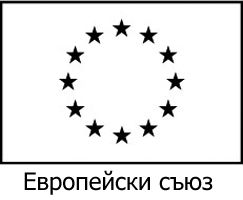 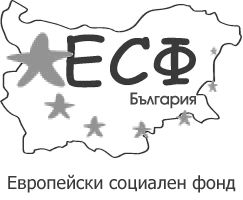 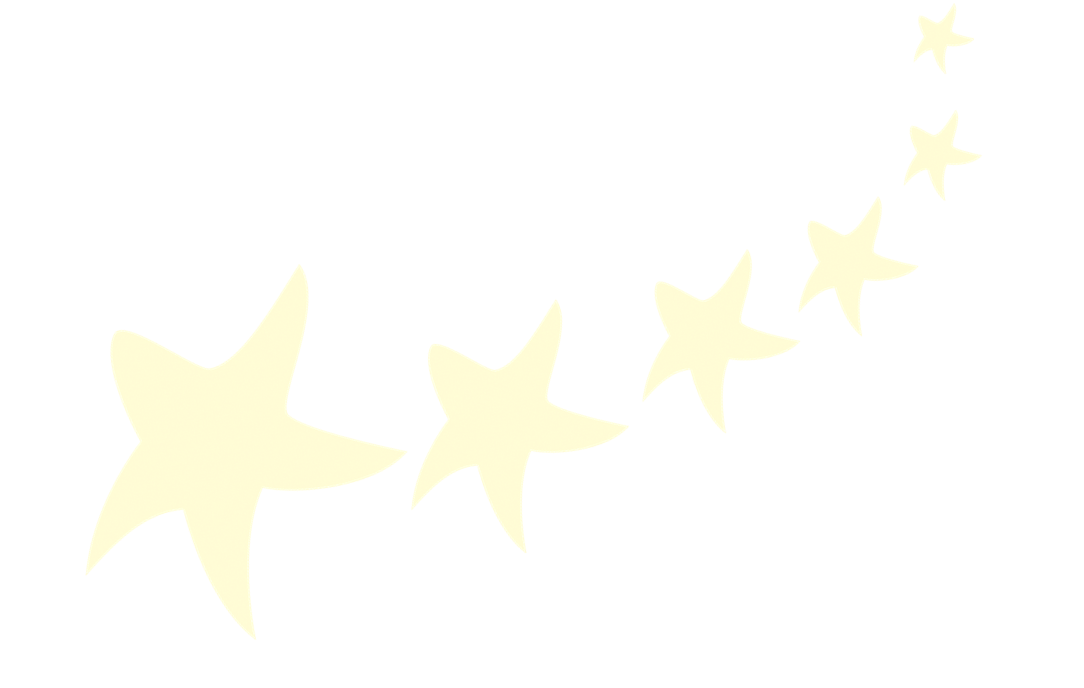 “ШАНС ЗА ЩАСТЛИВО БЪДЕЩЕ”,КОМПОНЕНТ 1: „Подготовка за преструктуриране на ДМСГД”Проектът се осъществява с финансовата подкрепа наОперативна програма „Развитие на човешките ресурси”,съфинансирана от Европейския социален фонд на Европейския съюз		Приложение № 3 (попълва се от бенефициента)Бенефициент (водеща организация ) ................................................................................................Име на договор: .....................................................................................................................................№ на договор: .........................................................................................................................................Анкетна карта Име на участника: ................................................................................................................................Период на участие: от ................................ г. до .................................г.Методология на НСИ за наблюдение на работната сила  Закон за насърчаване на заетостта. База данни за политика на пазара на труда. Методология. Издание от юни 2006.  Инструкция за събиране на данни за участниците в програми на ЕСФ и предоставянето им на Европейската комисия в съответствие с прилагащия регламент на Регламент 1083/2006 и неговото Приложение XXIII. пак там. 1.Публична покана 2.Раздел І. Общи условия3.Раздел ІІ: Условия за участие в процедурата4.Раздел ІІІ:Комуникация между възложителя и участниците5. Раздел ІV:Указания за подготовка на офертата 6.Раздел V - Представяне и приемане на офертата7. Образци:Общо за всички годиниГодина 1Година 2Публикации18Нац.вестници211Рег.вестници1688Радио/ТВ репортажи18Национален обхват33Регионален1688Прессъобщения1688Рекламни публикации1616	2009 г.2010 г.2011 г.ОБЩО(2009 г. + 2010 г. + 2011 г.)Общ оборот за последните три години (в лева)2009 г.2010 г.2011 г.ОБЩО(2009 г. + 2010 г. + 2011 г.)Оборот от упражняването на ……………..(в лева)Година№ по редОбекти(кратко описание)Възложителпериод на изпълнениеСтойност /х. лв./2010 г.Всичко за 2010 г.2011г.Всичко за 2011 г.2012Всичко за 2012 г.Общо за периода Име, презиме, фамилияРоля при изпълнение на поръчкатаНаличие на правоотношение с участника/трудов, граждански договор или друго/Професионален опит/вид, брой години/Учебно  заведение (от дата - до дата)Получени степен (и) или диплома(и):ЕзикЧетенеГоворимоПисменоОт дата -до дата/ден, месец, година/Място на извършване на услугата(държава) и наименование на възложителя Фирма (Работодател)Заемана длъжностОписание на извършваната работа по проекти, които отговарят на изискванията към общия и специфичен професионален опит на съответния експерт<Тази   колона   трябва   да   съдържа следната информация:1. НАЧИН НА ИЗПЪЛНЕНИЕ НА ПОРЪЧКАТАСъздаване и реализиране на комуникационна стратегия, информиране и публичност  (Предлаган подход за изпълнение предмета на поръчката – планирани дейности и план за изпълнение)Опишете планираните конкретни дейности за изпълнение на поръчката, Разработена подробна комуникационна стратегия и план за действие към нея; Формулиране основни теми и тези.______________________________________________________________Производство на аудиовизуални продукти и информациони и рекламни материали. Провеждане на две пресконференцииОпишете план за изпълнение на дейностите________________________________________________________________График на изпълнението на поръчката________________________________________________________________УПРАВЛЕНИЕ НА ИЗПЪЛНЕНИЕТООпишете методиката за управление, отчитане и контролНаправете анализ на риска – дефиниране на възможните рисковете и мерки за преодоляване на техния негативен ефектДейностОбща цена без ДДСОбща цена с ДДС1.Разработена подробна комуникационна стратегия и план за действие към нея; Формулиране основни теми и тези.2.Производство на аудиовизуални продукти и информациони и рекламни материали.3.Провеждане на две пресконференцииРаздел І. Информация за Вас, подателя на информацията (вижте указанията на стр. 2)Раздел І. Информация за Вас, подателя на информацията (вижте указанията на стр. 2)Раздел І. Информация за Вас, подателя на информацията (вижте указанията на стр. 2)Раздел І. Информация за Вас, подателя на информацията (вижте указанията на стр. 2)Раздел І. Информация за Вас, подателя на информацията (вижте указанията на стр. 2)Раздел І. Информация за Вас, подателя на информацията (вижте указанията на стр. 2)Раздел І. Информация за Вас, подателя на информацията (вижте указанията на стр. 2)Раздел І. Информация за Вас, подателя на информацията (вижте указанията на стр. 2)Раздел І. Информация за Вас, подателя на информацията (вижте указанията на стр. 2)Раздел І. Информация за Вас, подателя на информацията (вижте указанията на стр. 2)1. Вие сте:1. Вие сте:1. Вие сте:1. Вие сте:1. Вие сте:1. Вие сте:1. Вие сте:1. Вие сте:1. Вие сте:1. Вие сте:МъжМъжМъжМъжМъжЖенаЖенаЖенаЖенаЖена2. На колко години сте?2. На колко години сте?2. На колко години сте?2. На колко години сте?2. На колко години сте?2. На колко години сте?2. На колко години сте?2. На колко години сте?2. На колко години сте?2. На колко години сте?до 3 г.4-7 г.8-14 г.15-18г.19-24 г.25-34 г.35-44 г.45-54 г.55-64 г.над 64 г.3. Към коя от групите се причислявате?(Само един възможен отговор)3. Към коя от групите се причислявате?(Само един възможен отговор)3. Към коя от групите се причислявате?(Само един възможен отговор)3. Към коя от групите се причислявате?(Само един възможен отговор)3. Към коя от групите се причислявате?(Само един възможен отговор)3. Към коя от групите се причислявате?(Само един възможен отговор)3. Към коя от групите се причислявате?(Само един възможен отговор)3. Към коя от групите се причислявате?(Само един възможен отговор)3. Към коя от групите се причислявате?(Само един възможен отговор)3. Към коя от групите се причислявате?(Само един възможен отговор)3. Към коя от групите се причислявате?(Само един възможен отговор)3. Към коя от групите се причислявате?(Само един възможен отговор)3. Към коя от групите се причислявате?(Само един възможен отговор)Група на заети лицаГрупа на заети лицаГрупа на заети лицаГрупа набезработни лицаГрупа набезработни лицаГрупа набезработни лицаГрупа набезработни лицаГрупа набезработни лицаГрупа набезработни лицаГрупа нанеактивни лицаГрупа нанеактивни лицаГрупа нанеактивни лицаГрупа нанеактивни лицаНаето лицеСамонаето лицеСамонаето лицеДо 12 месецаДо 12 месецаДо 12 месецаНад 12 месецаНад 12 месецаНад 12 месецаУчащУчащДруго, моля уточнетеДруго, моля уточнете4.  Попадате ли в някоя от тези групи ? (Възможен е повече от един отговор)4.  Попадате ли в някоя от тези групи ? (Възможен е повече от един отговор)4.  Попадате ли в някоя от тези групи ? (Възможен е повече от един отговор)4.  Попадате ли в някоя от тези групи ? (Възможен е повече от един отговор)4.  Попадате ли в някоя от тези групи ? (Възможен е повече от един отговор)4.  Попадате ли в някоя от тези групи ? (Възможен е повече от един отговор)4.  Попадате ли в някоя от тези групи ? (Възможен е повече от един отговор)4.  Попадате ли в някоя от тези групи ? (Възможен е повече от един отговор)4.  Попадате ли в някоя от тези групи ? (Възможен е повече от един отговор)4.  Попадате ли в някоя от тези групи ? (Възможен е повече от един отговор)4.  Попадате ли в някоя от тези групи ? (Възможен е повече от един отговор)4.  Попадате ли в някоя от тези групи ? (Възможен е повече от един отговор)4.  Попадате ли в някоя от тези групи ? (Възможен е повече от един отговор)МалцинстваМалцинстваМалцинстваМалцинстваХора с уврежданияХора с уврежданияХора с уврежданияМигрантиМигрантиМигрантиДруги хора в неравностойно положение, моля уточнетеДруги хора в неравностойно положение, моля уточнетеДруги хора в неравностойно положение, моля уточнетеромидругидругидругиХора с уврежданияХора с уврежданияХора с уврежданияМигрантиМигрантиМигрантиДруги хора в неравностойно положение, моля уточнетеДруги хора в неравностойно положение, моля уточнетеДруги хора в неравностойно положение, моля уточнете5. С какво завършено образование сте ?5. С какво завършено образование сте ?5. С какво завършено образование сте ?5. С какво завършено образование сте ?5. С какво завършено образование сте ?5. С какво завършено образование сте ?5. С какво завършено образование сте ?5. С какво завършено образование сте ?5. С какво завършено образование сте ?5. С какво завършено образование сте ?5. С какво завършено образование сте ?5. С какво завършено образование сте ?5. С какво завършено образование сте ?Нямам(без образование)Нямам(без образование)Основно образование (начално  или прогимназиално)Основно образование (начално  или прогимназиално)Основно образование (начално  или прогимназиално)Средно образование(гимназия, техникум и т.н.)Средно образование(гимназия, техникум и т.н.)Средно образование(гимназия, техникум и т.н.)Следгимназиално(професионално обучение след средно образование – ІV степен)Следгимназиално(професионално обучение след средно образование – ІV степен)Следгимназиално(професионално обучение след средно образование – ІV степен)Следгимназиално(професионално обучение след средно образование – ІV степен)Висше образованиеРаздел ІІ. Попълва се след приключване на участие в дейностите по договораРаздел ІІ. Попълва се след приключване на участие в дейностите по договораРаздел ІІ. Попълва се след приключване на участие в дейностите по договораРаздел ІІ. Попълва се след приключване на участие в дейностите по договора1. Доволен ли сте от участието си в проекта ?:1. Доволен ли сте от участието си в проекта ?:Да Не 2. Имате ли препоръки ?Попълва се от бенефициента след приключване  участието на лицето Попълва се от бенефициента след приключване  участието на лицето 3.Резултат от участието на лицето:3.Резултат от участието на лицето:Лицето е приключило участието си в дейностите по договора, съгласно първоначално планиранотоЛицето е отпаднало от участие в дейностите по договораУказания за попълване на анкетата:Въпрос № 3, При попълване трябва да се имат предвид следните дефиниции:„Безработен” е лице, регистрирано в дирекция „Бюро по труда”, което не работи, търси работа и има готовност да започне работа в 14-дневен срок от уведомяването му от дирекция "Бюро по труда". „Самостоятелно заети (самонаети) лица”  - лицата, които сами или в съдружие с други лица извършват стопанска дейност, работят на свободна (частна) практика, работят под аренда или извършват самостоятелно друга дейност, като не наемат на работа други лица;„Продължително безработни”  са безработни лица с непрекъснато поддържана регистрация в поделение на Агенцията по заетостта не по-малко от 12 месеца.„Неактивни”  са лицата, които към настоящия момент не са част от работната сила, т.е. които са нито заети, нито безработни (учащи, пенсионери, лица с прекратен самостоятелен бизнес, лица с трайни увреждания, домакини или други), които търсят заетост, но са необлогодетелствани по някакъв начин. Ако не сте „неактивен – учащ” , а спадате към някоя от другите изброени категории, попълнете полето „Друго, моля уточнете”.Въпрос № 4, тук е допустим повече от един отговор, т.е. примерно лицето може да принадлежи към малцинствени групи и групи хора с увреждания.  „Мигранти” са всички участници по даден договор, които се намират на територията на страната, но са родени в държава извън ЕС. Лицата, които кандидатстват за статут на бежанец се записват в категорията „други хора в неравностойно положение”.„Други хора в неравностойно положение”  включват лица в крайна бедност, социално изключени лица, деца, които не посещават учебни заведения, бивши затворници, лица търсещи убежище и имигранти второ поколение.Въпрос № 5, Тук се попълва съответната графа според степента на образование, която сте завършил/а. Според  Международната стандартизирана класификация на образованието (МСКО) за завършена степен на образование се счита:-      без образование – ако нямате завършен 4-ти клас;основно образование - начално образование (завършен 4-ти клас) или прогимназиално образование – завършен 7-ми клас, като независимо от това кой клас между 4-ти и 7-ми сте завършил/а, попадате в тази графа;средно образование – завършена гимназия, техникум и др. Ако към момента на попълване на анкетната карта сте в гимназия, професионално училище и т.н., попадате в предишната графа (основно образование). Ако сте посещавали училище примерно до 10-ти клас, също попадате в предишната графа (основно образование);следгимназиално образование – професионално обучение ІV степен, с продължителност поне 2 г. или професионално обучение за възрастни ІІІ и ІV степен професионална квалификация, с минимална продължителност 960 ч; За да попадате в тази група, завършената образователна степен не трябва да е „бакалавър” или по-висока.висше образование – образователно-квалификационна степен „бакалавър” или по-висока.Раздел ІІ от анкетата се попълва, когато лицето приключи участието си в дейностите по договора. На въпроси 1 и 2 отговаря участникът, а графата с въпрос №3 се попълва от бенефициента, съобразно заложените в договора дейности..